Prénom : ___________________Les chiffres romainLes chiffres romains sont aujourd’hui essentiellement utilisés pour écrire un siècle (le XIXe siècle, le XXe siècle...) ou pour numéroter les chapitres d’un livre ou d’une leçon (chapitres I, II, III, etc...). Les noms des rois utilisent également la numérotation romaine (Louis XIV, Charles X... ).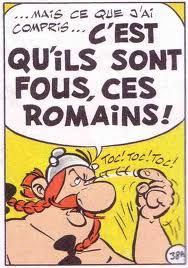  En histoire, nous avons donc souvent recours à ce type de numérotation. Il est aussi courant de trouver les chiffres romains sur une horloge ou une montre. Autrement, on ne les utilise pas beaucoup ; on préfère les chiffres arabes qui ont le mérite d’avoir le zéro (0, 1, 2, 3, 4, 5... ). Mais, pour les raisons exposées ci-dessus, il peut être utile de les connaître. Quels sont les 7 chiffres romains utilisés pour créer des nombres ?« Il vexe le commun des mortels. »Voici quelques règles de construction des nombres romains : Lorsque le même chiffre est répété plusieurs fois OU si plusieurs chiffres différents se suivent de manière décroissante, on les additionne. On n’écrit JAMAIS 4 chiffres identiques à la suite.On soustrait les chiffres qui sont à gauche d’un chiffre plus grand.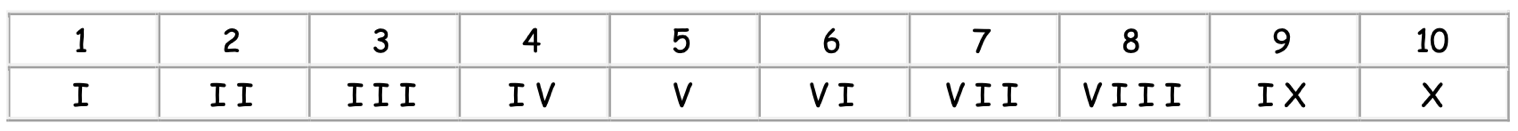 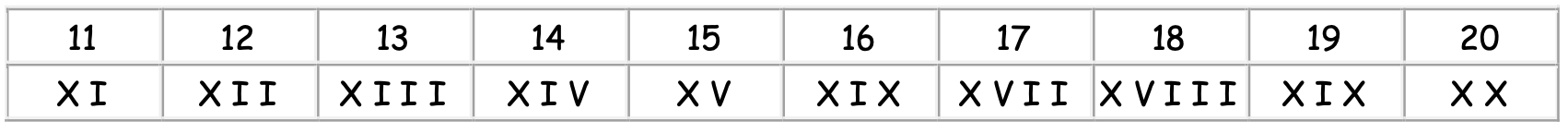 Au travail !Exerce-toi à utiliser les chiffres romains pour former des nombres jusqu’à 30.Exercice 1 : Écris les nombres suivants en chiffres romains. 15 = 	_____		17 = 	______		4 = 	_____		12 = 	_____		 		14 = 	_____		22 = 	______		7 = 	_____		9 = 	_____		Exercice 2 :  Écris en chiffres arabes les nombres suivants. X I I = 	_____		X X V = _____	X X X = _____	I X = _____	V I I I = _____
I V = 	_____		X I I I = _____		X V I =  _____	X I V =  _____		 Exercice 3 : Écris la suite des chiffres romains entre 11 et 21. X I -______-______-______-______-______-______-______-______-______- X X IExercice 4 : Mets le signe qui convient : < ou >  X X V _____  X X I 			X I X _____ X X I 		 	I _____  VV I I I _____ I I I 			I X  _____ X I I 			V I I _____. I VChallenge : Essaie d’écrire ta date de naissance en chiffres romains !____________ / _____________ / __________________        Jour		  Mois 		Année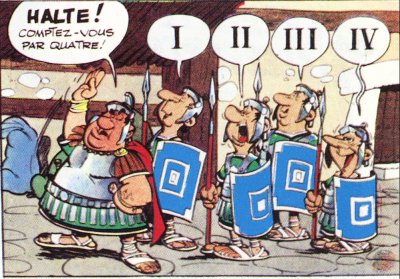 Chiffre romainIChiffre arabe1